JAMESTOWN COMMUNITY ENDOWMENT FUND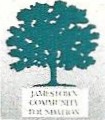 GRANT APPLICATION FORM Do YOU QUALIFY FOR A GRANT? Please mark only one:	O Organization is an IRS 501 (c)(3) not-for-profit. Federal ID#:	EIN:Organization is a unit of government.Organization has a written agreement with a fiscal sponsor* who is a 501 or EIN: government agency. Sponsor's Federal ID#:If you cannot mark any of the above, your organization docs not qualify for a grant. Please contact your local community foundation representative or NDCF ifyou need help finding a fiscal sponsor*.APPLICANT INFORMATION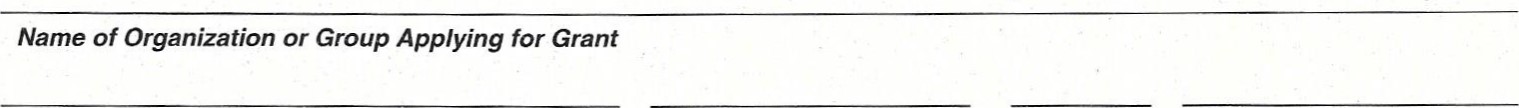 Mailing Address	City	State	Zip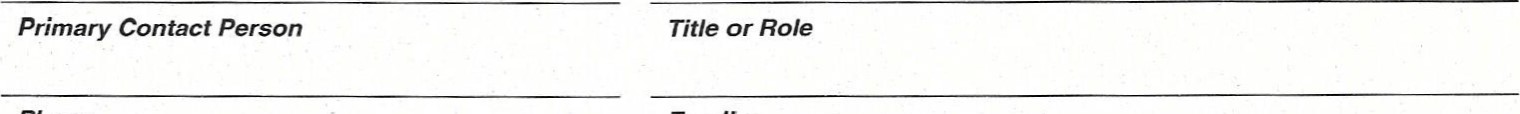 Phone	EmailFISCAL SPONSOR INFORMATION (IF APPLICABLE)Name of Fiscal Sponsor - (Organization to receive grant must be 501(c)(3) or government agency)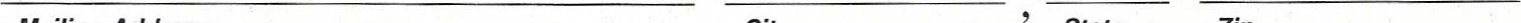 Mailing Address	City	State	Zip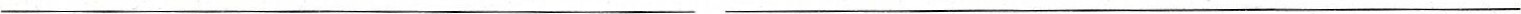 Fiscal Sponsor Representative	Title or Role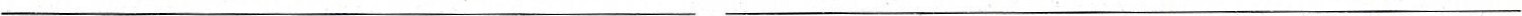 Phone	 Email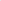 JAMESTOWN COMMUNITY ENDOWMENT FUND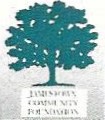 GRANT APPLICATION FORM*Fiscal sponsorship is an arrangement between a 501(c)(3) public charity or unit of govemment and a project that does not have that tax status, in which the charity receives and expends funds to advance the charitable work of the project while retaining discretion and control over the funds. AMOUNT REQUESTED & PROPOSAL NARRATIVEAMOUNT REQUESTED:	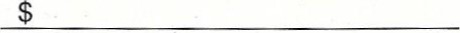 PROJECT OR PROGRAM NAME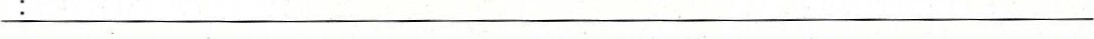 Please use this section to describe your request. Attach up to one (1) additional page, if needed. If you are requesting funding for more than one project, program, or item, please list all. Examples of what to include: How will the requested funds be used? How will the community benefit from this charitable project or program ? Which geographic area(s) and/or demographic group(s) are served by this project or program ?AUTHORIZATION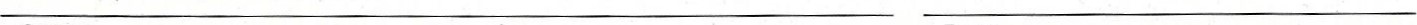 Signature	DatePrint nameBy signing, I certify that all statements and information provided in this application are true, complete and correct to the best of my knowledge, and are made in good faith. I understand that statements or information furnished on this form are subject to verification and I agree to furnish supporting documents or information when so requested.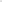 The following items must be included with this application form in order to be considered for a grant:Nonprofit 501(c)(3) organizationsCopy of your 501 (c)(3) determination letter (issued by the IRS) OR a copy of your fiscal sponsor's determination letter and written sponsorship agreement.List of board or committee members and their employers and/or community affiliations.3. Project budget, including other sources of funding.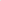 Financial statements from your most recently completed fiscal year OR organization's most recent 990.List of companies and foundations that you are soliciting for funding and dollar amounts, indicating which sources are committed, pending, or anticipated.Government agenciesList of board/committee membersProject budget, including other sources of funding.List of companies and foundations that you are soliciting for funding and dollar amounts, indicating which sources are committed, pending, or anticipated.